Please read with your child at home as much as possible (at least 3 times a week)                                                      and record this is their Reading Journal.End of Year 1 Reading Expectations:      Decode words by:Using phonic knowledge to segment and blend soundsRecognising ‘tricky words’ which cannot be sounded outRead words ending in –s, -es, -ing, -ed, -er and –estReading words of more than one syllableReading contractions such as I’m, I’ll and we’llRe-reading books to develop fluency    Show I understand what I read by:Listening to and discussing a wide range of poems, stories and non-fiction at a level beyond that at whichI can read independentlyLinking what I read to my own experiencesBecoming familiar with a range of traditional tales and fairy stories, and being able to re-tell themRecognising and joining in with predictable phrasesKnowing some rhymes and poems by heartTalking about new wordsChecking what I am reading makes sensePredicting what might happen next in a storyMaking inferences on the basis of what is said or done    in a storyEnglishForm letters correctlyRecite and name the letters of the alphabetCompose sentences orally before writing Retell a familiar storyDevelop vocabulary Use full stops, capital letter and finger spacesUse phonic knowledge to decode words when reading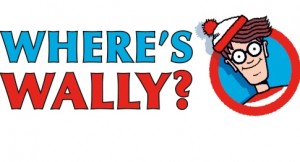 Year 1 Term 1MathsCount forwards and backwardsRead and write numbers as numerals and wordsIdentify more than/ fewer than, one more/ one lessCount in 2sKnow and use number bonds to 10Interpret and use +, - and = symbolsScience: Everyday MaterialsDistinguish between an object and the material from which it is madeIdentify and name a variety of everyday materials, including wood, plastic, glass, metal, water, and rockDescribe the simple physical properties of a variety of everyday materialsCompare and group together a variety of everyday materials on the basis of their simple physical propertiesGeographyName, locate and identify characteristics of the 4 countries and capital cities of the United Kingdom and its surrounding seasLocate hot and cold areas of the world in relation to the Equator and the North and South PolesComputingUse technology purposefully to create, organise, store, manipulate and retrieve digital contentRecognise common uses of information technology beyond schoolUse technology safely and respectfully, keeping personal information private; identify where to go for help and support when they have concerns about content or contact on the internet or other online technologiesPSHEHelp to make the class a safe and fair placeHelp to make my class a good place to learnHow to tell if other people are feeling sad or scared and how to make people feel betterHow to calm myself down when I feel scared or upsetPEMaster basic movements including running, jumping, throwing and catching, as well as developing balance, agility and co-ordination, and begin to apply these in a range of activitiesArt: Andy GoldsworthyUse a range of materials creatively Use sculpture to develop and share their ideas, experiences and imaginationDevelop a wide range of art and design techniques in using colour, pattern, texture, line, shape, form and spacePSHEHelp to make the class a safe and fair placeHelp to make my class a good place to learnHow to tell if other people are feeling sad or scared and how to make people feel betterHow to calm myself down when I feel scared or upsetREWhat do Christians believe about God?What do I believe?Art: Andy GoldsworthyUse a range of materials creatively Use sculpture to develop and share their ideas, experiences and imaginationDevelop a wide range of art and design techniques in using colour, pattern, texture, line, shape, form and space